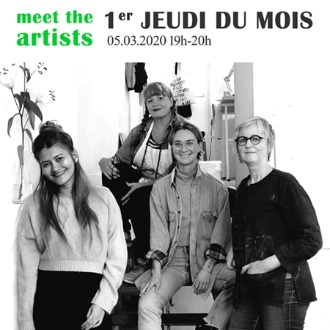 1st Thursday of the Month“Open Studio”March 5th, 2020 from 7pm to 8pm.=> Atelier A.I.R. Vallauris, 21 avenue de Cannes, Vallauris, France. 06220It is with great pleasure that we invite you to meet our 4 resident artists and discover their works in progress:Danielle Becknell (Australia/USA), Carrie Kennedy (Australia), Roxanne Macmod (Philippines/UAE) and Marleen Vansteenvoort (Belgium).=> Galerie Aqui Siam Ben Place Lisnard, 1 boulevard des Deux Vallons, Vallauris, France. 06220We will also welcome you at the Gallery Aqui Siam Ben during this event.